Leegate July 2017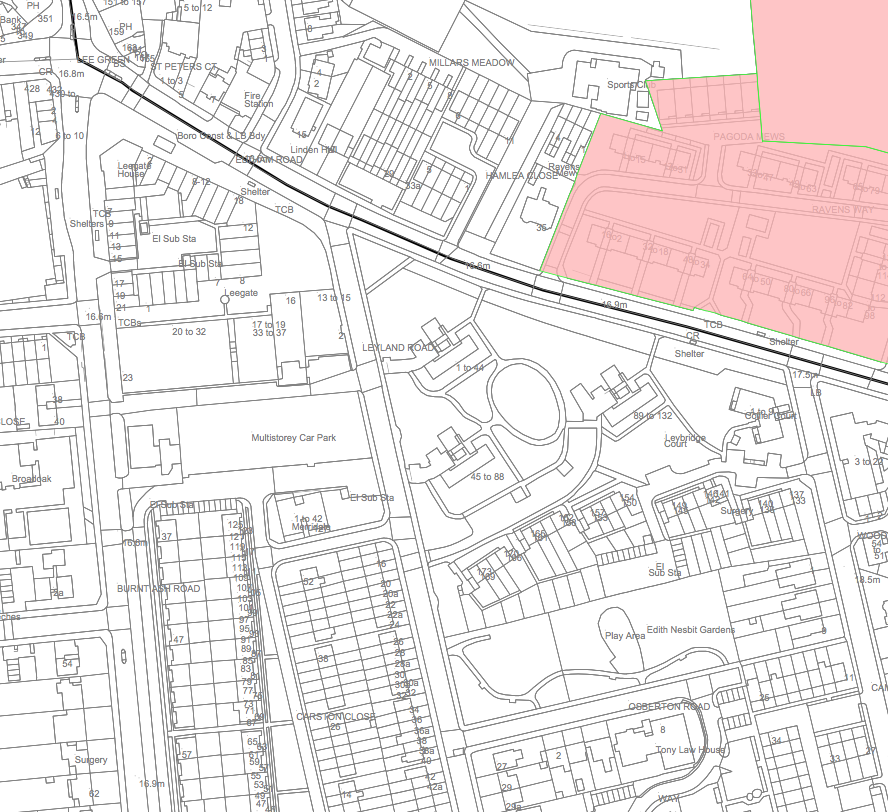 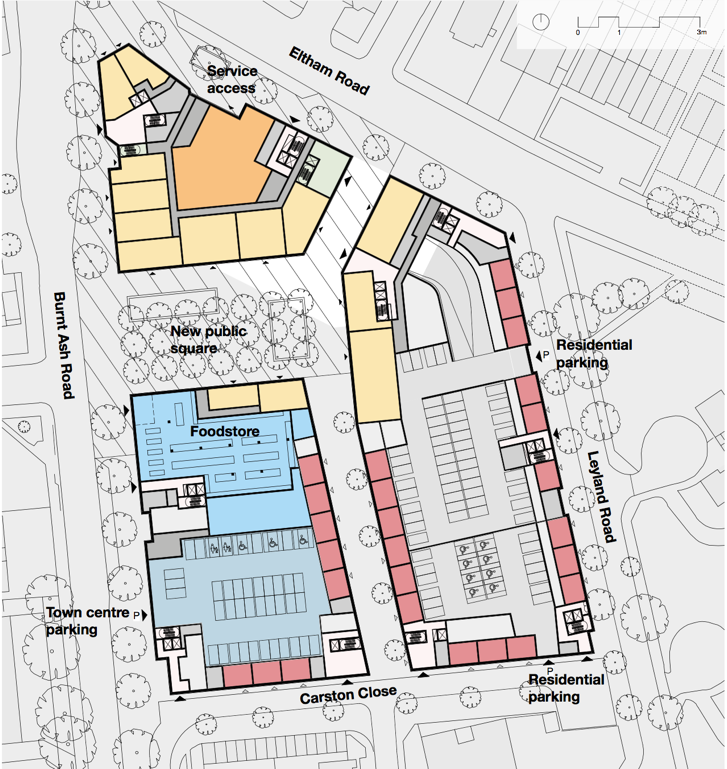 Overlays: reference map, plan of proposed ground floor, aerial view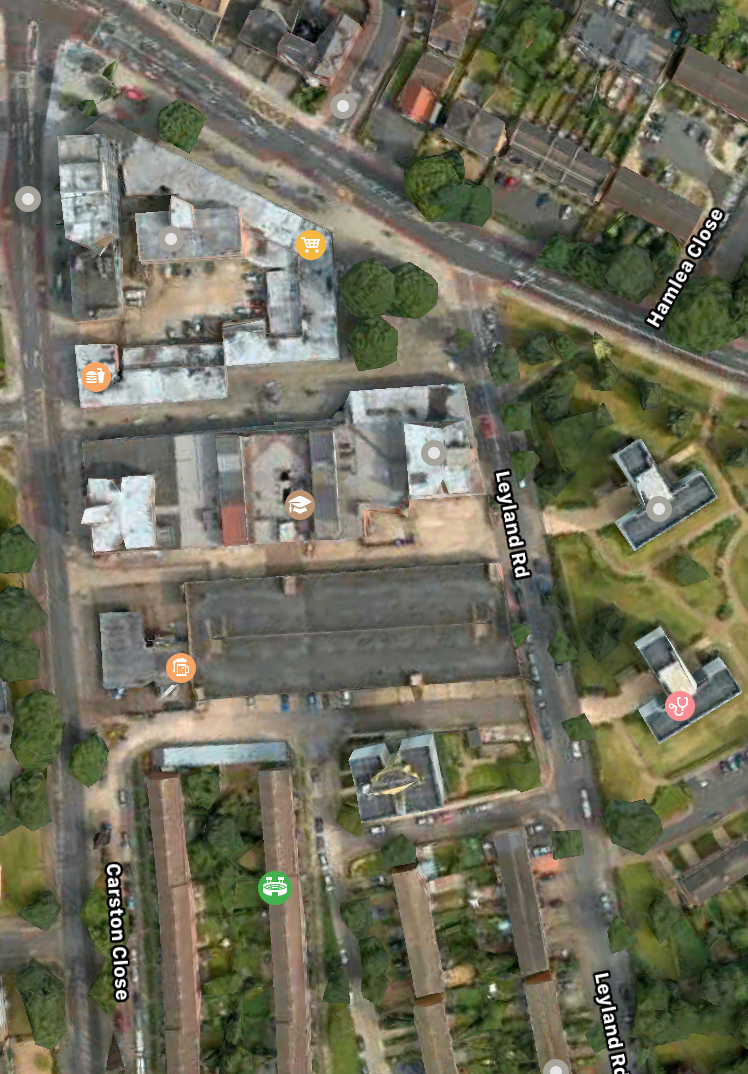 Smallest layer is on top – plan of proposed ground floorMiddle layer is aerial view (small amount of parallax error)Largest (lowest) layer is reference mapUse ‘transparency’ control in MS Word to adjust relative content